TARPTAUTINIS 48-asis AUTORALIS „KAUNO RUDUO – 2021“NUSIPELNIUSIEMS SPORTO MEISTRAMS KĄSTYČIUI IR ARVYDUI GIRDAUSKAMS ATMINTI2021 m. spalio 08-09 d.COMPETITORS‘ RELATIONS OFFICERSTEISĖJAI RYŠIAMS SU DALYVIAIS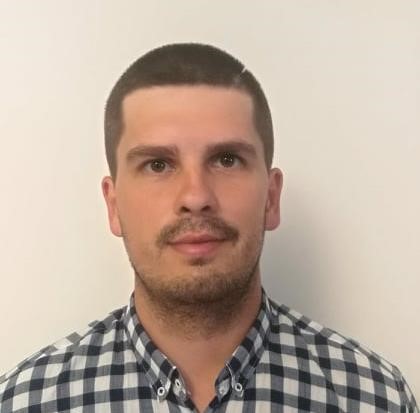 TADAS VASILIAUSKASLithuanian, English, RussianLietuvių, Anglų, Rusų 
+370 688 22 306